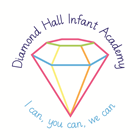 Diamond Hall Infant Academy, Well Street,Sunderland SR4 6JFTel: 0191 564 0222 E-mail: enquiries@diamondhallinfantacademy.co.ukWeb Site: www.diamondhallinfantacademy.co.uk Head Teacher: Mrs S CollingwoodDIAMOND HALL INFANT ACADEMYPERSON SPECIFICATIONDEPUTY HEADTEACHERName of Author:		Laura Park Date:				April 2024CategoryEssentialDesirableMethod of AssessmentApplicationFully supported by referencesFully supported by referencesApplicationQUALIFICATION CRITERIAFirst or second class (Hons) degree QTS Evidence of significant & continuing professional development (NPQSL or equivalent) Existing SLT (Assistant Headteacher/ EYFS/ KS1 lead) Application FormApplication/Interview/Supporting StatementEXPERIENCESuccessful leadership of whole school innovation/projects Highly effective classroom practitioner (EYFS/ KS1)Experience of teaching in a diverse school, in areas of high deprivationProven track record of improving outcomes Have the necessary experience to give clear leadership of curriculum and pastoral issues Deep understanding of safeguarding practice and principles in an educational settingSignificant experience of senior leadership Experience leading on staffing and resources Experience of overseeing trainee and early career teachers including mentoringExperience of monitoring and evaluating attendance Experience as a Designated Safeguarding LeadApplication Form/ Supporting Statement Interview Reference PROFESSIONAL SKILLSBe able to further improve pupil outcomes for all Demonstrate a commitment to quality and excellence in teaching and learning of young children Have the ability to analyse data, and implement successful improvement strategies to improve outcomes Be skilled in the effective coaching and support of all staff and monitoring of performance of people and processesChallenge, support, influence and motivate staff and pupils to improve performance and meet high expectations Have the ability to identify and build on the strengths and expertise of individual staff and teams Manage the school efficiently and effectively on a day to day basisHave an understanding of the effective use of ICT to enhance teaching and learning Leadership and management development Be skilled in the development of evidence informed practice Application/Supporting StatementInterview ReferenceKNOWLEDGE Understanding of:Development and management of an ambitious infant school curriculum, tailored to meet the needs of the children and context of the schoolEarly Years Foundation Stage framework and subsequent effective strategies to facilitate young children’s learning Principles of effective teaching and learning including: cognitive and metacognitive strategies and how these are used to support effective T&LEarly language acquisition including those with EAL and effective strategies to support/ develop language Early reading and phonicsComplex SEND  Strategies to adapt the curriculum to ensure it is accessible for all learners including those with SENDNational curriculum requirements for KS1Technology and data infrastructure and resources, and how these can be deployed to make effective use of pupil data Highly effective CPD for staff improvementThe context of Diamond Hall Infant Academy  Current OFSTED framework and effective self-evaluation including accurate use of data in analysis and directing subsequent action The legislative framework for the school’s work, including GovernanceApplication/Supporting StatementInterview ReferenceLEADERSHIP AND MANAGEMENT Evidence of:Strong leadership qualities with a demonstrable record of managing educational responsibilities Examples of successful leadership of school improvement projects Being adaptable and open-minded The ability to translate vision into practical policies and effective actionEffective leadership in a Senior Leadership Team roleApplication/Supporting StatementInterview ReferenceVISION Commitment to:Raising standards and achievement for all childrenEnsuring the curriculum is ambitious, meaningful, yet accessible for all learners High quality teaching, learning and assessment practices Expanding the range of educational opportunities for all students including first hand, real life experiences Collaborative work with other schools and agencies for the well-being of all students and their familiesApplication/Supporting StatementInterview ReferencePERSONAL ATTRIBUTESBe able to relate to all pupils regardless of their background and disposition in a positive and constructive way and inspire them to become the very best version of themselves Have the capacity to earn the respect of pupils, staff, governors, and parents Possess integrity, optimism, resilience and a well-developed sense of proportion and humour Possess excellent written and verbal communication skillsBe committed to furthering the relationship with local communities Act as an outstanding ambassador for the schoolApplication/Supporting StatementInterview Reference